DECYZJA Nr  128/19/PZ.ZNa podstawie art. 163 ustawy z dnia 14 czerwca 1960 r. Kodeks postępowania administracyjnego (Dz. U. z 2018 r. poz. 2096, z późn. zm.), art. 192, art. 201 ust. 1, art. 214 ust. 5, art. 215 ust. 5 
i art. 378 ust. 2a pkt 1 ustawy z dnia 27 kwietnia 2001 r. Prawo ochrony środowiska 
(Dz. U. z 2019 r. poz. 1396, z późn. zm.), po rozpatrzeniu wniosku Michała Kryczki, (dane zanonimizowane), reprezentowanego przez pełnomocnika, zmieniamdecyzję Marszałka Województwa Mazowieckiego Nr 13/08/PŚ.Z, z dnia 16 czerwca 2008 r., 
znak: PŚ.V./KS/7600-16/08, zmienioną decyzjami Marszałka Województwa Mazowieckiego 
Nr 50/09/PŚ.Z z dnia 24 sierpnia 2009 r. znak: PŚ.V./KS/7600-16/08,  Nr 110/10/PŚ.Z z dnia 
24 listopada 2010 r. znak: PŚ.V/WŚ/7600-16/08 oraz nr 221/15/PŚ.Z z dnia 20 lipca 2015 r. PŚ.V/IP/7600-16/08 udzielającą pozwolenia zintegrowanego na prowadzenie instalacji 
do ściółkowego chowu drobiu – brojlerów kurzych o łącznej liczbie stanowisk 208 324, zlokalizowanej w miejscowości Wymysły 22, gmina Sabnie, powiat sokołowski, woj. mazowieckie, w następujący sposób:część VI. ust. 1 decyzji otrzymuje brzmienie: „1. Wprowadzanie gazów i pyłów do powietrzaWielkości dopuszczalnej emisji oraz parametry instalacji - źródła powstawania i miejsca wprowadzania substancji do powietrza zgodnie z tabelami od nr 1 do nr 1y załącznika 
do niniejszej decyzji”;część VII. decyzji otrzymuje brzmienie:„VII. Zakres i sposób monitorowania procesów technologicznych i emisji oraz termin przekazywania informacji i danych organowi właściwemu do wydania pozwolenia 
i wojewódzkiemu inspektorowi ochrony środowiskaMonitorowanie procesów technologicznychProwadzenie ewidencji ilości pobieranej wody:w rozliczeniu rocznym dla całej instalacji łącznie;na potrzeby pojenia ptaków łącznie w skali roku oraz na ptaka/cykl 
i na stanowisko/rok;na potrzeby mycia i dezynfekcji pomieszczeń i urządzeń inwentarskich (w m3/rok).Prowadzenie ewidencji ilości zużywanych surowców, materiałów, paliw i energii wymienionych w części V. pozwolenia.Do 21 lutego 2021 r. prowadzenie ewidencji obsady drobiu w poszczególnych budynkach inwentarskich w kolejnych cyklach chowu i w całej instalacji łącznie.Przekazywanie, w terminie do 31 stycznia każdego roku ewidencji i informacji, o których mowa w pkt. 1 - 3, za poprzedni rok kalendarzowy.Od 22 lutego 2021 r. prowadzenie ewidencji obsady drobiu w poszczególnych budynkach inwentarskich w kolejnych cyklach chowu i w całej instalacji łącznie, w tym w tym liczby przybywających i ubywających zwierząt.Przekazywaniem w terminie do 31 stycznia każdego roku ewidencji, o których mowa 
w pkt. 5, za poprzedni rok kalendarzowy, począwszy od ewidencji za 2021 rok.Monitorowanie i ewidencjonowanie emisji substancji do powietrza.Do 21 lutego 2021 r. określanie wielkości emisji rocznej amoniaku, siarkowodoru, dwutlenku siarki, dwutlenku azotu oraz tlenku węgla i pyłu z instalacji w danym roku kalendarzowym.Przekazywanie informacji, o których mowa w pkt 1, w formie pisemnej, w terminie 
do dnia 31 stycznia roku następnego.Od 22 lutego 2021 r. określanie wielkości emisji rocznej amoniaku i pyłu z instalacji, przy wykorzystaniu techniki „Szacunki z wykorzystaniem wskaźników emisji” (BAT 25 i BAT 27) z częstotliwością raz w roku.Określanie i przekazywanie, w terminie do dnia 31 stycznia każdego roku ewidencji, 
o których mowa w pkt 3, za poprzedni rok kalendarzowy, począwszy od ewidencji za rok 2021.Monitorowanie emisji ścieków:Prowadzenie systematycznych pomiarów ilości wytwarzanych ścieków przemysłowych odprowadzanych do zewnętrznych urządzeń kanalizacyjnych, i ich ewidencjonowanie oraz przeprowadzanie badania stanu i składu w zakresie wskaźników określonych w części VIa. pozwolenia, co najmniej jeden raz w roku.Przekazywanie w formie pisemnej, w terminie do dnia 31 stycznia każdego roku ewidencji ilości wytwarzanych ścieków przemysłowych, za poprzedni rok kalendarzowy oraz kopii dokumentów potwierdzających ich przekazanie, celem oczyszczenia, uprawnionym odbiorcom (w m3),Przeprowadzanie przez osoby uprawnione, co najmniej jeden raz na dwa lata, 
w II kwartale roku, próby szczelności zbiorników do gromadzenia wytwarzanych ścieków 
z instalacji oraz przesyłanie wyników ekspertyzy szczelności w terminie 30 dni od wykonania badań wraz z podaniem przyjętej metodyki badań.Monitorowanie emisji obornika kurzegoProwadzenie rejestru ilości powstającego obornika kurzego.Prowadzenie ewidencji rozchodów obornika przeznaczonego do zagospodarowania jako odpad (np. w procesie produkcji podłoża do uprawy grzybów)Przekazywanie w formie pisemnej, w terminie do dnia 31 stycznia każdego roku za poprzedni rok kalendarzowy ewidencji, rejestrów o których mowa w ust. 1 - 2 oraz:informacji dotyczących miejsca magazynowania w okresie zimowym wytworzonego obornika kurzego (płyty obornikowej) oraz kopii dokumentu potwierdzającego tytuł prawny do ww. płyty (jeżeli obornik nie był przekazywany 
w tym okresie jako odpad lub do produkcji energii),Określanie całkowitej ilości azotu i fosforu wydalanych w oborniku z zastosowaniem bilansu masy azotu i fosforu w oparciu o spożycie paszy, zawartość surowego białka 
w diecie, całkowitą zawartość fosforu i produkcyjność zwierząt (BAT 24). Przekazywanie w formie pisemnej, w terminie do dnia 31 stycznia każdego roku ewidencji, za poprzedni rok kalendarzowy, począwszy od informacji za 2021 rok.po części XII. dodaje się część XIII. w brzmieniu:„XIII. Termin dostosowania instalacji do wymagań określonych (w konkluzjach BAT) 
w Decyzji Wykonawczej Komisji (UE) 2017/302 z dnia 15 lutego 2017 r. ustanawiającej konkluzje dotyczące najlepszych dostępnych technik (BAT) w odniesieniu 
do intensywnego chowu drobiu lub świń zgodnie z dyrektywą Parlamentu Europejskiego i Rady 2010/75/UE (Dz. Urz. UE L 43 z 21.02.2017 r. str. 231) (notyfikowana jako dokument nr C (2017 688), sprostowana 
(Dz. Urz. UE L 105 z 21.04.2017 str. 21)”Termin ustala się do 21 lutego 2021 roku.”;w załączniku do decyzji wykreśla się Tabelę nr 1a i w jej miejsce wprowadza się Tabele 
od nr 1.1 do nr 1.26 w brzmieniach:„Tabela nr 1.1  Emisja dopuszczalna dla kurnika nr 1 - obsada 26 658 stanowisk (z 2 nagrzewnicami o mocy 75 kW każda)Tabela nr 1.2 Emisja dopuszczalna dla każdego z 8 wentylatorów dachowych (średnica wylotu 
d = 0,65 m; wysokość h = 6,65 m) o wydajności 10680 m3/h, w kurniku nr 1Tabela nr 1.3 Emisja dopuszczalna dla każdego z 5 wentylatorów szczytowych 
(wymiary wylotu = 1,4 m x 1,4 m, wysokość: h = 1,5 m) o wydajności 35 613 m3/h, w kurniku nr 1 Tabela nr 1.4 Emisja dopuszczalna dla kurnika nr 2 - obsada 26 892 stanowisk (z 2 nagrzewnicami o mocy 75 kW każda)Tabela nr 1.5 Emisja dopuszczalna dla każdego z 8 wentylatorów dachowych (średnica wylotu 
d = 0,65 m; wysokość h = 6,65 m) o wydajności 10 680 m3/h, w kurniku nr 2Tabela nr 1.6 Emisja dopuszczalna dla każdego z 4 wentylatorów szczytowych 
(wymiary wylotu = 1,4 m x 1,4 m, wysokość: h = 1,5 m) o wydajności 35 613 m3/h, w kurniku nr 2 Tabela nr 1.7 Emisja dopuszczalna dla kurnika nr 3 - obsada 27 551 stanowisk (z 2 nagrzewnicami o mocy 75 kW każda)Tabela nr 1.8 Emisja dopuszczalna dla każdego z 6 wentylatorów ściennych (średnica wylotu 
d = 0,63 m; wysokość h = 1,7 m) o wydajności 10 680 m3/h, w kurniku nr 3Tabela nr 1.9 Emisja dopuszczalna dla każdego z 4 wentylatorów szczytowych 
(wymiary wylotu = 1,4 m x 1,4 m, wysokość: h = 1,4 m) o wydajności 35 613 m3/h, w kurniku nr 3Tabela nr 1.10 Emisja dopuszczalna dla kurnika nr 4 - obsada 20 089 stanowisk (z 2 nagrzewnicami o mocy 75 kW każda)Tabela nr 1.11 Emisja dopuszczalna dla każdego z 6 wentylatorów dachowych (średnica wylotu 
d = 0,65 m; wysokość h = 6,65 m) o wydajności 10 680 m3/h, w kurniku nr 4Tabela nr 1.12 Emisja dopuszczalna dla każdego z 2 wentylatorów szczytowych (wymiary wylotu 
= 1,4 m x 1,4 m, wysokość: h = 2,0 m) o wydajności 35 613 m3/h, w kurniku nr 4 Tabela nr 1.13 Emisja dopuszczalna dla kurnika nr 5 - obsada 20 117 stanowisk (z 2 nagrzewnicami o mocy 75 kW każda)Tabela nr 1.14 Emisja dopuszczalna dla każdego z 6 wentylatorów dachowych (średnica wylotu 
d = 0,65 m; wysokość h = 6,65 m) o wydajności 10 680 m3/h, w kurniku nr 5Tabela nr 1.15 Emisja dopuszczalna dla każdego z 2 wentylatorów szczytowych 
(wymiary wylotu = 1,4 m x 1,4 m, wysokość: h = 2,1 m) o wydajności 35 613 m3/h, w kurniku nr 5 Tabela nr 1.16 Emisja dopuszczalna dla kurnika nr 6 - obsada 18 233 stanowisk (z 2 nagrzewnicami o mocy 75 kW każda)Tabela nr 1.17 Emisja dopuszczalna dla każdego z 5 wentylatorów dachowych 
(średnica wylotu d = 0,60 m; wysokość h = 6,65 m) o wydajności 7 400 m3/h, w kurniku nr 6Tabela nr 1.18 Emisja dopuszczalna dla każdego z 2 wentylatorów szczytowych 
(wymiary wylotu = 1,4 m x 1,4 m, wysokość: h = 1,5 m) o wydajności 35 613 m3/h, w kurniku nr 6 Tabela nr 1.19 Emisja dopuszczalna dla kurnika nr 7 - obsada 34 392 stanowisk (z 4 nagrzewnicami o mocy 73,3 kW każda)Tabela nr 1.20 Emisja dopuszczalna dla każdego z 10 wentylatorów dachowych (średnica wylotu 
d = 0,65 m; wysokość h = 6,5 m) o wydajności 10 680 m3/h, w kurniku nr 7Tabela nr 1.21 Emisja dopuszczalna dla każdego z 6 wentylatorów szczytowych 
(wymiary wylotu = 1,4 m x 1,4 m, wysokość: h = 2,0 m) o wydajności 35 613 m3/h, w kurniku nr 7 Tabela nr 1.22 Emisja dopuszczalna dla kurnika nr 8 - obsada 34 392 stanowisk (z 4 nagrzewnicami o mocy 73,3 kW każda)Tabela nr 1.23 Emisja dopuszczalna dla każdego z 10 wentylatorów dachowych (średnica wylotu 
d = 0,65 m; wysokość h = 6,5 m) o wydajności 10 680 m3/h, w kurniku nr 8Tabela nr 1.24 Emisja dopuszczalna dla każdego z 6 wentylatorów szczytowych 
(wymiary wylotu = 1,4 m x 1,4 m, wysokość: h = 2,0 m) o wydajności 35 613 m3/h, w kurniku nr 8 Tabela nr 1.25 Dopuszczalna emisja roczna dla instalacji Tabela nr 1.26 Dopuszczalna emisja roczna dla stanowiska dla zwierzęcia, dla każdego 
z kurników nr 1 do nr 8pozostałe elementy decyzji pozostawia się bez zmian.UzasadnienieWnioskiem z dnia 11 lipca 2019 r. (data wpływu 11 lipca 2019 r.), Michał Kryczka, reprezentowany przez pełnomocnika, wystąpił do Marszałka Województwa Mazowieckiego 
o zmianę decyzji Marszałka Województwa Mazowieckiego Nr 13/08/PŚ.Z, z dnia 16 czerwca 
2008 r., znak: PŚ.V./KS/7600-16/08, zmienioną decyzjami  Nr 50/09/PŚ.Z z dnia 24 sierpnia 
2009 r. znak: PŚ.V./KS/7600-16/08,  Nr 110/10/PŚ.Z z dnia 24 listopada 2010 r. znak: PŚ.V/WŚ/7600-16/08 oraz nr 221/15/PŚ.Z z dnia 20 lipca 2015 r. PŚ.V/IP/7600-16/08 udzielającej pozwolenia zintegrowanego na prowadzenie instalacji do ściółkowego chowu drobiu – brojlerów kurzych o łącznej liczbie stanowisk 208 324, zlokalizowanej w miejscowości Wymysły 22, gmina Sabnie, powiat sokołowski, woj. mazowieckie. Wniosek zawierał wymagania w zakresie spełniania wymagań Konkluzji BAT, zawartych w Decyzji Wykonawczej Komisji (UE) 2017/302 z dnia 
15 lutego 2017 r. ustanawiającej konkluzje dotyczące najlepszych dostępnych technik (BAT) 
w odniesieniu do intensywnego chowu drobiu lub świń zgodnie z dyrektywą Parlamentu Europejskiego i Rady 2010/75/UE (Dz. Urz. UE L 43 z 21.02.2017 r. str. 231) (notyfikowana 
jako dokument nr C (2017 688), sprostowana (Dz. Urz. UE L 105 z 21.04.2017 str. 21). Michał Kryczka, w złożonym wniosku o zmianę udzielonego pozwolenia zwrócił 
się o określenie:wielkości dopuszczalnych emisji wprowadzaniach do powietrza dla amoniaku pochodzącego 
z każdego pomieszczenia dla brojlera kurzego wyrażonych w kg NH3/stanowisko 
dla zwierzęcia/rok;zakresu i sposobu monitorowania emisji całkowitej ilości azotu i fosforu wydalanych w oborniku, zgodnie z wymaganiami określonymi w konkluzjach BAT 24;metody monitorowania emisji amoniaku do powietrza, zgodnie z wymaganiami określonymi 
w konkluzjach BAT 25;metody monitorowania emisji pyłu do powietrza z każdego budynku dla zwierząt, zgodnie 
z wymaganiami określonymi w konkluzjach BAT 27; zakresu i sposobu monitorowania procesów technologicznych, w tym liczby przybywających 
i ubywających zwierząt, w tym urodzeń i zgonów, zgodnie z wymaganiami określonymi 
w konkluzjach BAT 29 lit. d.Zgodnie z art. 378 ust. 2a pkt 1 ustawy z dnia 27 kwietnia 2001 r. Prawo ochrony środowiska (Dz. U. z 2019 r. poz. 1396, z późn. zm.), marszałek województwa jest właściwy 
w sprawach przedsięwzięć i zdarzeń na terenach zakładów, gdzie jest eksploatowana instalacja, która jest kwalifikowana jako przedsięwzięcie mogące zawsze znacząco oddziaływać 
na środowisko w rozumieniu ustawy z dnia 3 października 2008 r. o udostępnianiu informacji 
o środowisku i jego ochronie, udziale społeczeństwa w ochronie środowiska oraz o ocenach oddziaływania na środowisko (Dz.U. 2018 poz. 2081, z późn. zm.). Rodzaje przedsięwzięć mogących zawsze znacząco oddziaływać na środowisko określone zostały w rozporządzeniu Rady Ministrów z dnia 9 listopada 2010 r. w sprawie przedsięwzięć mogących znacząco oddziaływać na środowisko (Dz. U. z 2016 r. poz. 71). Przedmiotowa instalacja kwalifikuje 
się do przedsięwzięć mogących zawsze znacząco oddziaływać na środowisko na podstawie 
§ 2 ust. 1 pkt 51 ww. rozporządzenia, tj. przedsięwzięć polegających na chowie lub hodowli zwierząt w liczbie nie mniejszej niż 210 dużych jednostek przeliczeniowych inwentarza 
(DJP - przy czym za liczbę DJP przyjmuje się maksymalną możliwą obsadę inwentarza).Dodatkowo przedmiotowa instalacja wymaga uzyskania pozwolenia zintegrowanego, 
gdyż zalicza się do pkt 6 ppkt 8 lit. a załącznika do rozporządzenia Ministra Środowiska 
z dnia 27 sierpnia 2014 r. w sprawie rodzajów instalacji mogących powodować znaczne zanieczyszczenie poszczególnych elementów przyrodniczych albo środowiska jako całości 
(Dz. U. poz. 1169), tj. do instalacji do chowu lub hodowli drobiu o więcej niż 40 000 stanowisk 
dla drobiu. Po analizie merytorycznej wniosku, z uwagi na fakt, iż informacje przedłożone we wniosku wymagały przeprowadzenia postępowania wyjaśniającego, organ pismem z dnia 5 sierpnia
2019 r., znak: PZ-PK-I.7222.225.2019.TB, wezwał wnioskodawcę do złożenia wyjaśnień niezbędnych do rozpatrzenia wniosku o zmianę pozwolenia zintegrowanego. Uzupełnienie wpłynęło do organu przy piśmie z dnia 8 sierpnia 2019 r. oraz elektronicznie w dniu 30 sierpnia 2019 r.Po ponownej analizie merytorycznej wniosku stwierdzono, że spełnia on wymogi określone 
w przepisach prawa. We wniosku wykazano, że przedmiotowa instalacja zlokalizowana 
w miejscowości Wymysły 22, gmina Sabnie, powiat sokołowski, w wymaganym terminie spełniać będzie wszystkie wymagania ochrony środowiska wynikające z Decyzji Wykonawczej Komisji (UE) 2017/302 z dnia 15 lutego 2017 r. ustanawiającej konkluzje dotyczące najlepszych dostępnych technik (BAT) w odniesieniu do intensywnego chowu drobiu lub świń zgodnie 
z dyrektywą Parlamentu Europejskiego i Rady 2010/75/UE. W związku z powyższym zgodnie z art. 10 § 1 ustawy Kodeks postępowania administracyjnego, pismem z dnia 26 sierpnia 2019 r., znak: PZ-PK-I.7222.225.2019.TB, poinformowano stronę o prowadzonym postępowaniu, zebraniu materiału dowodowego niezbędnego do wydania decyzji administracyjnej oraz o przysługującym im prawie zapoznania się z aktami sprawy, możliwości wypowiedzenia się, co do zebranych dowodów i materiałów oraz zgłoszonych żądań w toczącym się postępowaniu. Przedmiotowe pismo zostało doręczone stronie w dniu 29 sierpnia 2019 r. W toku prowadzonego postępowania strona nie wniosła uwag.Pismem z dnia 26 sierpnia 2019 r., znak: PZ-PK-I.7222.225.2019.TB, przedłużono termin załatwienia sprawy do dnia 26 września 2019 r.Biorąc pod uwagę, że wnioskowana zmiana nie jest związana z „istotną zmianą instalacji” w rozumieniu art. 3 pkt 7 ustawy Prawo ochrony środowiska, nie spowoduje zmiany sposobu funkcjonowania instalacji oraz zwiększenia jej oddziaływania na środowisko, organ odstąpił 
od ponownego zapewnienia możliwości udziału społeczeństwa w toczącym się postępowaniu. Po rozpatrzeniu kompletnego pod względem formalnym i merytorycznym wniosku, Marszałek Województwa Mazowieckiego przychylił się do wniosku prowadzącego instalację 
w przedmiocie zmiany pozwolenia zintegrowanego w zakresie dostosowania instalacji 
do wymagań określonych w konkluzjach BAT.We wniosku o zmianę pozwolenia zintegrowanego prowadzący instalację przedstawił informacje o spełnieniu wymagań określonych w konkluzjach BAT, dotyczących m.in. emisji 
do powietrza. Prowadzący instalację przedstawił informacje dotyczące systemu żywienia prowadzonego na fermie i środków stosowanych w celu zmniejszenia całkowitej ilości wydalanego azotu i fosforu oraz dokonał obliczenia całkowitej ilości wydalanego azotu i fosforu. Obliczone wartości mieszczą się w przedziale wartości, określonych w konkluzjach BAT. We wniosku przedstawiono również proponowane wielkości emisji wprowadzanych do powietrza dla amoniaku pochodzącego z każdego pomieszczenia dla brojlera kurzego wyrażonych w kg NH3/stanowisko dla zwierzęcia/rok. Prowadząc instalację wykazał dotrzymanie granicznych wielkości emisyjnych 
i spełnienie wszystkich wymogów określonych w konkluzjach BAT. W decyzji określono termin na dostosowanie się do wymogów określonych w ww. Decyzji Wykonawczej Komisji Europejskiej do dnia 21 lutego 2021 r. Od tego terminu, tj. od dnia 22 lutego 2021 r. prowadzący instalację będzie prowadził monitorowanie emisji do powietrza zgodnie 
z wymogami określonymi w Decyzji Wykonawczej Komisji (UE) 2017/302 z dnia 15 lutego 2017 r. ustanawiającej konkluzje dotyczące najlepszych dostępnych technik (BAT) w odniesieniu 
do intensywnego chowu drobiu lub świń zgodnie z dyrektywą Parlamentu Europejskiego i Rady 2010/75/UE.W celu dostosowania zapisów pozwolenia do obowiązujących wymogów określonych 
w konkluzjach BAT, tut. organ zobowiązał prowadzącą instalację do:monitorowania całkowitej ilości azotu i fosforu wydalanych w oborniku, zgodnie 
z wymaganiami BAT 24 określonymi w Decyzji Wykonawczej Komisji (UE) 2017/302 z dnia 
15 lutego 2017 r. ustanawiającej konkluzje dotyczące najlepszych dostępnych technik (BAT) w odniesieniu do intensywnego chowu drobiu lub świń zgodnie z dyrektywą Parlamentu Europejskiego i Rady 2010/75/UE oraz przekazywania otrzymanych wyników organowi właściwemu do wydania pozwolenia zintegrowanego i wojewódzkiemu inspektorowi ochrony środowiska, określając wymagany termin przekazywania powyższych informacji;monitorowania liczby przybywających i ubywających zwierząt, w tym urodzeń i zgonów zgodnie z wymogami BAT 29;monitorowania wielkości emisji substancji do powietrza poprzez określanie wielkości emisji rocznej amoniaku i pyłu – zgodnie z wymaganiami BAT 25 i BAT 27. Jednocześnie nałożono obowiązek przekazywania informacji o wielkości emisji rocznej organowi właściwemu do wydania pozwolenia zintegrowanego i wojewódzkiemu inspektorowi ochrony środowiska, określając wymagany termin przekazywania powyższych informacji;Dodatkowo na podstawie przedstawionych obliczeń określono dopuszczalne wielkości emisji wprowadzanych do powietrza dla amoniaku pochodzącego z każdego pomieszczenia 
dla brojlera kurzego zgodnie z wymaganiami BAT 32, w jednostkach, w których określono graniczne wielkości emisji, tj. w kg NH3/stanowisko dla zwierzęcia/rok.Zgodnie z art. 163 ustawy Kodeks postępowania administracyjnego organ administracji publicznej może uchylić lub zmienić decyzję, na mocy której strona nabyła prawo, także w innych przypadkach oraz na innych zasadach niż określone w niniejszym rozdziale, o ile przewidują 
to przepisy szczególne. Tego rodzaju przepisem szczególnym jest art. 215 ustawy Prawo 
ochrony środowiska określający zasady zmiany pozwolenia zintegrowanego w przypadku 
analizy jego warunków w związku z publikacją w Dzienniku Urzędowym Unii Europejskiej konkluzji BAT odnoszących się do głównej działalności danej instalacji.Mając na względzie powyższe, orzeczono jak w sentencji.PouczenieOd decyzji niniejszej służy stronie prawo odwołania do Ministra Środowiska, 
za pośrednictwem Marszałka Województwa Mazowieckiego, w terminie 14 dni od daty jej doręczenia. W trakcie biegu terminu do wniesienia odwołania strona może zrzec się prawa 
do wniesienia odwołania wobec Marszałka Województwa Mazowieckiego. Z dniem doręczenia Marszałkowi Województwa Mazowieckiego oświadczenia o zrzeczeniu się prawa do wniesienia odwołania przez stronę postępowania, decyzja niniejsza staje się ostateczna i prawomocna, 
co oznacza, że decyzja podlega natychmiastowemu wykonaniu i brak jest możliwości zaskarżenia do Wojewódzkiego Sądu Administracyjnego. Nie jest skuteczne cofnięcie oświadczenia 
o zrzeczeniu się prawa do wniesienia odwołania po jego wpływie do organu.Na podstawie rozporządzenia Ministra Finansów z dnia 28 września 2007 r. w sprawie zapłaty opłaty skarbowej (Dz. U. Nr 187, poz. 1330) potwierdza się uiszczenie opłaty skarbowej 
w wysokości 10,- zł (słownie: dziesięć złotych) w dniu 11 lipca 2019 r. na rachunek bankowy Urzędu m. st. Warszawy, Dzielnicy Praga Północ w Warszawie przy ul. ks. I. Kłopotowskiego 15; nr konta: 96 1030 1508 0000 0005 5002 6074.Otrzymuje:Jacek Piechocki pełnomocnik Michała Kryczki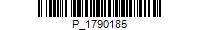 PZ-PK-I.7222.225.2019.TBWarszawa, 20 września 2019 r.                                                                                                                                                   Rodzaj substancjiEmisja dopuszczalna [kg/h]Amoniak 0,1803Siarkowodór0,0036Pył ogółem0,3306Pył zawieszony PM100,0331Dwutlenek siarki0,00118Węglowodory alifatyczne0,00102Dwutlenek azotu0,0426Tlenek węgla0,071Rodzaj substancjiEmisja dopuszczalna [kg/h]Amoniak 0,02254Siarkowodór0,00045Pył ogółem0,04132Pył zawieszony PM100,00413Dwutlenek siarki0,00015Węglowodory alifatyczne0,000128Dwutlenek azotu0,00533Tlenek węgla0,00888Rodzaj substancjiEmisja dopuszczalna [kg/h]Amoniak 0,02437Siarkowodór0,00049Pył ogółem0,04468Pył zawieszony PM100,00447Rodzaj substancjiEmisja dopuszczalna [kg/h]Amoniak 0,1819Siarkowodór0,0036Pył ogółem0,3335Pył zawieszony PM100,0334Dwutlenek siarki0,00118Węglowodory alifatyczne0,00102Dwutlenek azotu0,0426Tlenek węgla0,071Rodzaj substancjiEmisja dopuszczalna [kg/h]Amoniak 0,02274Siarkowodór0,00045Pył ogółem0,04168Pył zawieszony PM100,00417Dwutlenek siarki0,00015Węglowodory alifatyczne0,000128Dwutlenek azotu0,00533Tlenek węgla0,00888Rodzaj substancjiEmisja dopuszczalna [kg/h]Amoniak 0,02843Siarkowodór0,00057Pył ogółem0,05211Pył zawieszony PM100,00521Rodzaj substancjiEmisja dopuszczalna [kg/h]Amoniak 0,1864Siarkowodór0,0037Pył ogółem0,3416Pył zawieszony PM100,0342Dwutlenek siarki0,00118Węglowodory alifatyczne0,00102Dwutlenek azotu0,0426Tlenek węgla0,071Rodzaj substancjiEmisja dopuszczalna [kg/h]Amoniak 0,03106Siarkowodór0,00062Pył ogółem0,05694Pył zawieszony PM100,00569Dwutlenek siarki0,00015Węglowodory alifatyczne0,000128Dwutlenek azotu0,00533Tlenek węgla0,00888Rodzaj substancjiEmisja dopuszczalna [kg/h]Amoniak 0,03214Siarkowodór0,00064Pył ogółem0,05891Pył zawieszony PM100,00589Rodzaj substancjiEmisja dopuszczalna [kg/h]Amoniak 0,1359Siarkowodór0,0027Pył zawieszony PM100,0249Pył ogółem0,2491Dwutlenek siarki0,00118Węglowodory alifatyczne0,00102Dwutlenek azotu0,0426Tlenek węgla0,071Rodzaj substancjiEmisja dopuszczalna [kg/h]Amoniak 0,02265Siarkowodór0,00045Pył ogółem0,04152Pył zawieszony PM100,00415Dwutlenek siarki0,00015Węglowodory alifatyczne0,000128Dwutlenek azotu0,00533Tlenek węgla0,00888Rodzaj substancjiEmisja dopuszczalna [kg/h]Amoniak 0,03577Siarkowodór0,00072Pył ogółem0,06556Pył zawieszony PM100,00656Rodzaj substancjiEmisja dopuszczalna [kg/h]Amoniak 0,1361Siarkowodór0,0027Pył ogółem0,2495Pył zawieszony PM100,0249Dwutlenek siarki0,00118Węglowodory alifatyczne0,00102Dwutlenek azotu0,0426Tlenek węgla0,071Rodzaj substancjiEmisja dopuszczalna [kg/h]Amoniak 0,02268Siarkowodór0,00045Pył ogółem0,04158Pył zawieszony PM100,00416Dwutlenek siarki0,00015Węglowodory alifatyczne0,000128Dwutlenek azotu0,00533Tlenek węgla0,00888Rodzaj substancjiEmisja dopuszczalna [kg/h]Amoniak 0,03582Siarkowodór0,00072Pył ogółem0,06566Pył zawieszony PM100,00657Rodzaj substancjiEmisja dopuszczalna [kg/h]Amoniak 0,1234Siarkowodór0,0025Pył ogółem0,2261Pył zawieszony PM100,0226Dwutlenek siarki0,00118Węglowodory alifatyczne0,00102Dwutlenek azotu0,0426Tlenek węgla0,071Rodzaj substancjiEmisja dopuszczalna [kg/h]Amoniak 0,02467Siarkowodór0,00049Pył ogółem0,04522Pył zawieszony PM100,00452Dwutlenek siarki0,00015Węglowodory alifatyczne0,000128Dwutlenek azotu0,00533Tlenek węgla0,00888Rodzaj substancjiEmisja dopuszczalna [kg/h]Amoniak 0,04059Siarkowodór0,00081Pył ogółem0,0744Pył zawieszony PM100,00744Rodzaj substancjiEmisja dopuszczalna [kg/h]Amoniak 0,2327Siarkowodór0,0046Pył ogółem0,4265Pył zawieszony PM100,0427Dwutlenek siarki0,00231Węglowodory alifatyczne0,00199Dwutlenek azotu0,08322Tlenek węgla0,01387Rodzaj substancjiEmisja dopuszczalna [kg/h]Amoniak 0,02327Siarkowodór0,00046Pył ogółem0,04265Pył zawieszony PM100,00427Dwutlenek siarki0,00023Węglowodory alifatyczne0,000199Dwutlenek azotu0,00832Tlenek węgla0,00139Rodzaj substancjiEmisja dopuszczalna [kg/h]Amoniak 0,02586Siarkowodór0,00052Pył ogółem0,04739Pył zawieszony PM100,00474Rodzaj substancjiEmisja dopuszczalna [kg/h]Amoniak 0,2327Siarkowodór0,0046Pył ogółem0,4265Pył zawieszony PM100,0427Dwutlenek siarki0,00231Węglowodory alifatyczne0,00199Dwutlenek azotu0,08322Tlenek węgla0,01387Rodzaj substancjiEmisja dopuszczalna [kg/h]Amoniak 0,02327Siarkowodór0,00046Pył ogółem0,04265Pył zawieszony PM100,00427Dwutlenek siarki0,00023Węglowodory alifatyczne0,000199Dwutlenek azotu0,00832Tlenek węgla0,00139Rodzaj substancjiEmisja dopuszczalna [kg/h]Amoniak 0,02586Siarkowodór0,00052Pył ogółem0,04739Pył zawieszony PM100,00474Rodzaj substancjiEmisja dopuszczalna [Mg/rok]Amoniak 3,534Siarkowodór0,071Pył ogółem15,623Pył zawieszony PM101,562Dwutlenek siarki0,012Węglowodory alifatyczne0,010Dwutlenek azotu0,422Tlenek węgla0,070 Rodzaj substancjiDopuszczalna emisja wyrażona 
w [kg/stanowisko dla zwierzęcia/rok]Amoniak0,017